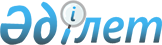 Об особых условиях и порядке реализации конкурсной массы акционерного общества "Индербор"Постановление Правительства Республики Казахстан от 27 августа 1999 года № 1260

      В соответствии с Законом Республики Казахстан от 21 января 1997 года Z970067_ "О банкротстве", в связи с необходимостью возобновления производственной деятельности открытого акционерного общества "Индербор", учитывая его важное стратегическое значение для экономики, Правительство Республики Казахстан постановляет: 

      1. Установить особые условия и порядок реализации конкурсной массы открытого акционерного общества "Индербор" (далее - Общество), предусматривающие: 

      1) разделение конкурсной массы на несколько лотов; 

      2) формирование основного лота на основе предложений комитета кредиторов из отдельных активов, представляющих интерес для потенциального инвестора, включая запасы на складах боратовой руды как единого комплекса с учетом необходимости возобновления производственной деятельности Общества (далее - Основной лот); 

      3) установление стартовой цены Основного лота не ниже суммы административных расходов и требований кредиторов первой и третьей очереди; 

      4) включение в договор купли-продажи Основного лота обязательств покупателя по выполнению дополнительных требований в соответствии с настоящим постановлением. 

      2. Предусмотреть дополнительные требования к покупателю Основного лота: 

      1) наличие у покупателя инвестиционной программы по использованию Основного лота, подлежащей согласованию с Министерством энергетики, индустрии и торговли Республики Казахстан, предусматривающей предварительный проект на строительство завода по производству гипса и гипсокартонных плит; 

      2) принятие покупателем обязательств по строительству завода, указанного в подпункте 1) настоящего пункта, и сохранению профиля его деятельности не менее чем в течение 10 лет; 

      3) принятием покупателем обязательств по вложению инвестиций в размере не менее 5000000 (пять миллионов) долларов США за первые пять лет по согласованному с Правительством Республики Казахстан графику по годам; 

      4) принятие покупателем обязательств по сохранению полного объема боратовой руды, имеющейся на складах на момент приобретения Основного лота, при возможности ее отчуждения только при строительстве завода по производству гипса и гипсокартонных плит; 

      5) отказ покупателя от права перепродажи имущества, вошедшего в Основной лот (как в полном объеме, так и отдельными частями), в течение пяти лет с даты приобретения, кроме случаев, согласованных с Правительством Республики Казахстан; 

      6) принятие покупателем обязательств по погашению требований кредитора четвертой очереди по согласованию с уполномоченным Правительством Республики Казахстан органом в случае недостаточности средств от реализации конкурсной массы. 

      3. Контроль за исполнением настоящего постановления возложить на Министерство государственных доходов Республики Казахстан.     4. Министерству энергетики, индустрии и торговли Республики Казахстан в установленном законодательством порядке обеспечить осуществление контроляза выполнение покупателем Основного лота своих обязательств по договору купли-продажи.          5. Настоящее постановление вступает в силу со дня подписания.        Премьер-Министр      Республики Казахстан     (Специалисты: Склярова И.В.,                   Кушенова Д.С.) 
					© 2012. РГП на ПХВ «Институт законодательства и правовой информации Республики Казахстан» Министерства юстиции Республики Казахстан
				